Ortofoto snímky chodovské jasanové aleje v průběhu časuRok 1938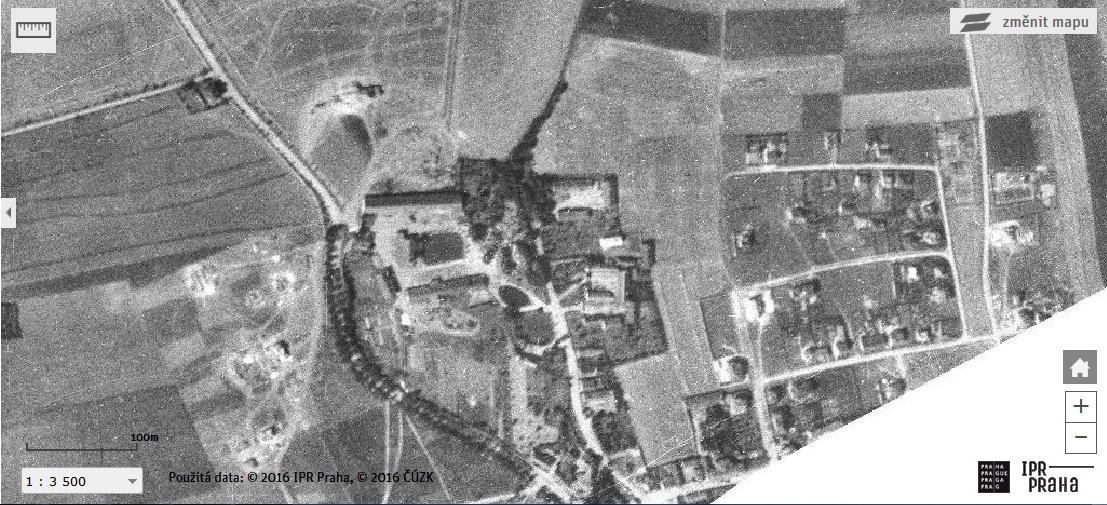 Rok 1953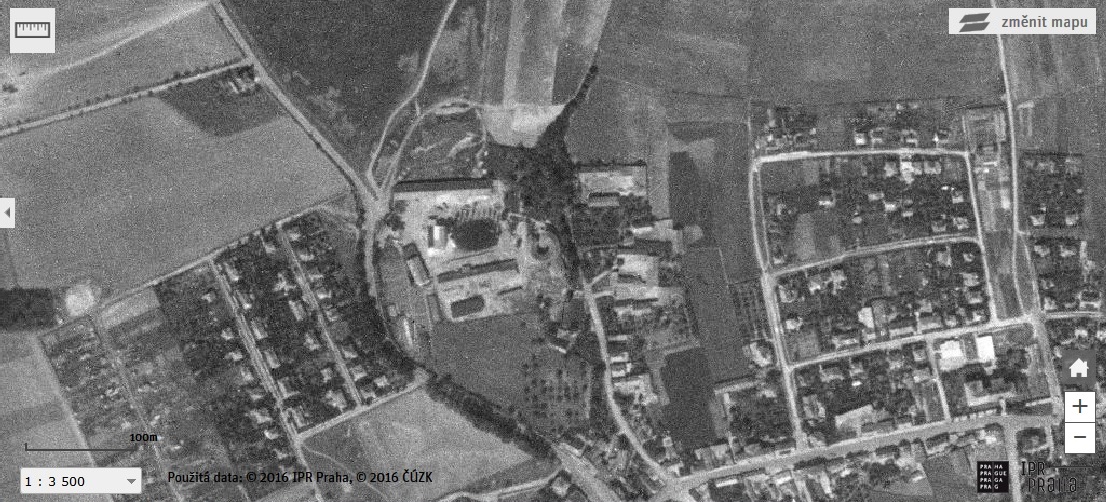 Rok 1975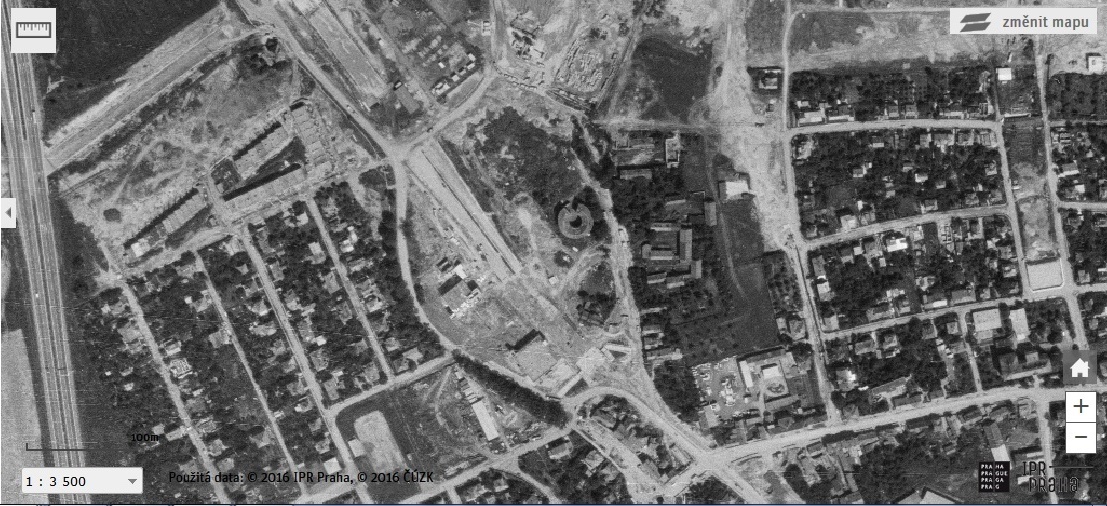 Rok 1988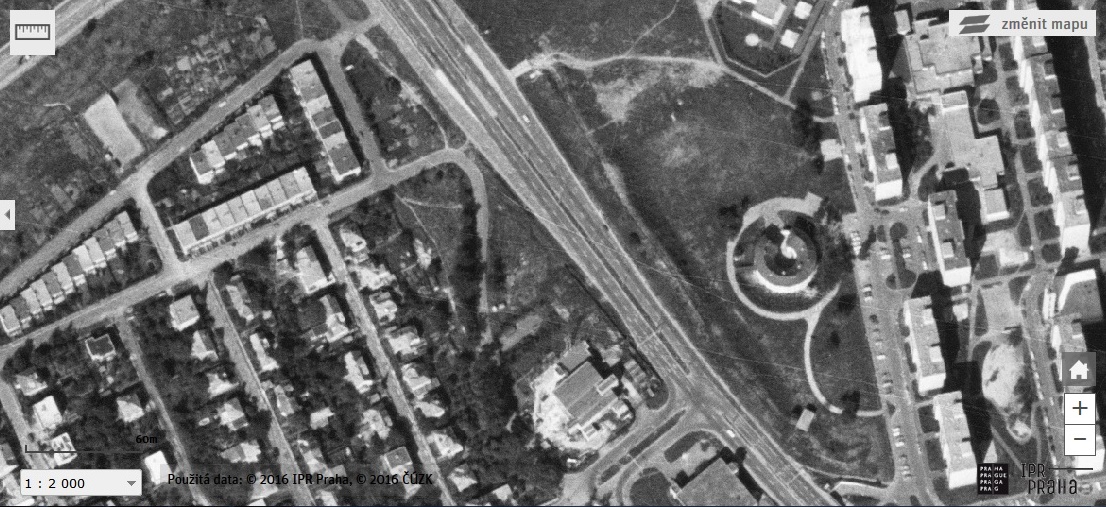 Rok 1996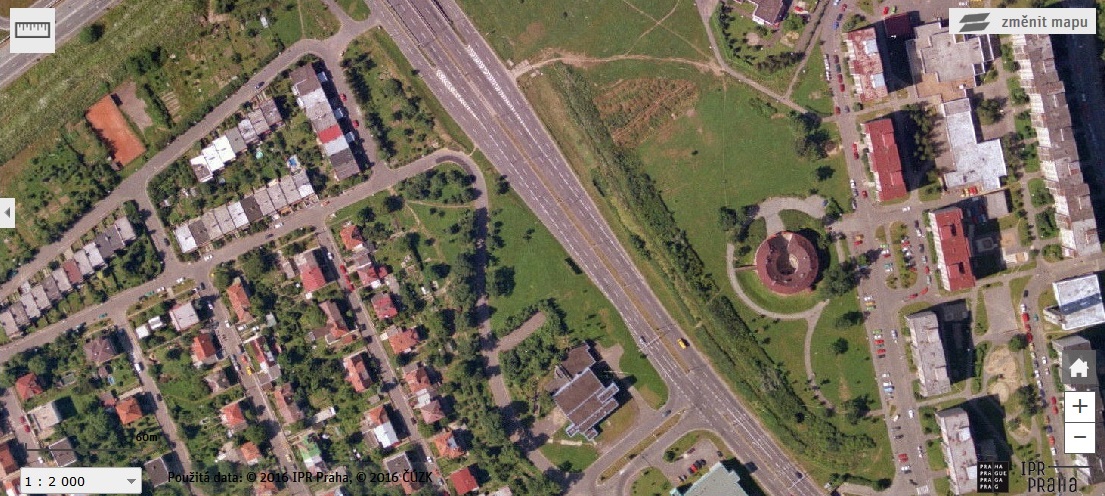 Rok 2007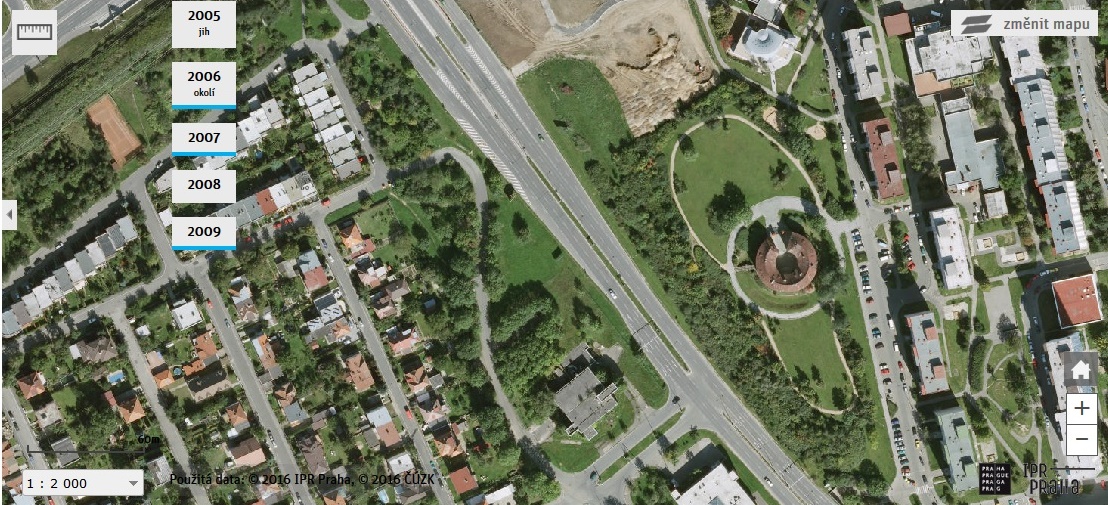 Rok 2015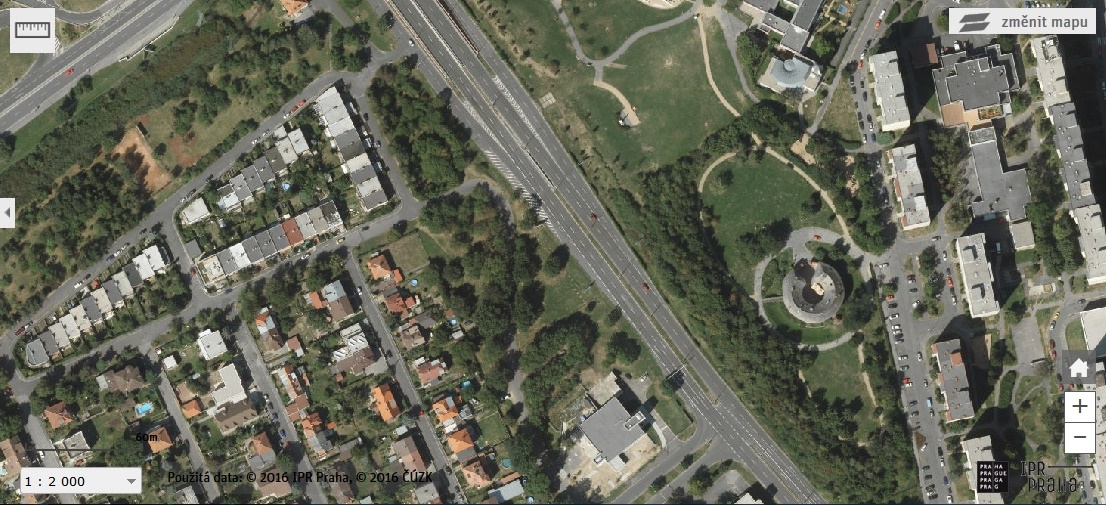 